Муниципальное бюджетное общеобразовательное учреждениелицей № 1 г. ЦимлянскаМетодическая разработка «Использование технологии  критического мышления на уроках русского языка и литературного чтения»  Автор-составитель:2022-2023СодержаниеВведениеКаждому учителю хочется, чтобы на уроке царила атмосфера творчества, духовной раскрепощенности. Вот почему необходимо постоянно думать, как построить учебный процесс, чтобы ученики проявляли живость воображения, фантазию, могли сравнивать и ассоциировать, опираться на интуицию и подсознание. Другими словами, необходимо развивать у учеников творческое мышление.Задача учителя мотивировать современного ученика к познавательной деятельности, к поиску пути к цели в поле информации и коммуникации.В своей педагогической практике я отметила, дети часто испытывают серьёзные затруднения в восприятии учебного материала по всем школьным предметам. Причина этого - в недостаточно высоком уровне развития мышления и, прежде всего, критического.Критичность ума – это умение человека объективно оценивать свои и чужие мысли, тщательно и всесторонне проверять все выдвигаемые положения и выводы. Критическое мышление, то есть творческое, помогает человеку определить собственные приоритеты в личной и профессиональной жизни, предполагает принятие индивидуальной ответственности за сделанный выбор, повышает уровень индивидуальной культуры работы с информацией, формирует умение анализировать и делать самостоятельные выводы, прогнозировать последствия своих решений и отвечать за них, позволяет развивать культуру диалога в совместной деятельности.Сущность образования уже не сводится к усвоению знаний, умений и навыков. Современная жизнь требует от школы, от учителя новых взглядов на методы и приемы преподавания предметов в начальной школе. Технология развития критического мышления через чтение и письмо предполагает обновление роли педагога и ученика.В этом я вижу актуальность данной темы, так как работа в данном направлении позволяет создать на уроке атмосферу партнерства, совместного поиска и творческого решения проблем, то есть оптимальные условия для познавательной деятельности учащихся.Изучив теоретическую сторону технологии развития критического мышления я подобрала и разработала упражнения , которые эффективно можно использовать на уроках в начальной школе.Глава 1. Теоретические основы технологии развитиякритического мышленияПонятие критическое мышлениеТехнология развития критического мышления выделяется среди инновационных педагогических идей удачным сочетанием проблемности и продуктивности обучения с технологичностью урока, эффективными методами и приемами.Данная технология разработана Международной ассоциацией чтения университета Северной Айовы и колледжей Хобарда и Уильяма Смита. Авторы программы - Чарльз Темпл, Джинни Стил, Курт Мередит. Эта технология является системой стратегий и методических приемов, предназначенных для использования в различных предметных областях, видах и формах работы. Она позволяет добиваться таких образовательных результатов как умение работать с увеличивающимся и постоянно обновляющимся информационным потоком в разных областях знаний; умение выражать свои мысли (устно и письменно) ясно, уверенно и корректно по отношению к окружающим; умение вырабатывать собственное мнение на основе осмысления различного опыта, идей и представлений; умение решать проблемы; способность самостоятельно заниматься своим обучением (академическая мобильность); умение сотрудничать и работать в группе; способность выстраивать конструктивные взаимоотношения с другими людьми.Диана Халперн определяет критическое мышление в своей работе "психология критического мышления" следующим образом: Критическое мышление - это направленное мышление, оно отличается взвешенностью, логичностью и целенаправленностью, его отличает использование таких когнитивных навыков и стратегий, которые увеличивают вероятность получения желательного результата.Изучив определения различных учёных можно прийти к выводу, чтокритическое мышление – это один из видов интеллектуальной деятельности человека, который характеризуется высоким уровнем восприятия, понимания, объективности подхода к окружающему его информационному полю.Различные приёмы ТРКМ позволяют развивать познавательные логические универсальные действия. Это анализ и синтез, обобщение и сопоставление, сравнение и систематизация, построение логических рассуждений, выведение следствий. Почти все приёмы являются основой для формирования познавательных общеучебных универсальных действий: смысловое чтение, извлечение необходимой информации из заданных текстов, умение структурировать знания, строить речевое высказывание в устной и письменной форме, использовать методы информационного поиска, в том числе и информационные средства. Регулятивные УУД формируются в процессе проверки достоверности гипотез, на стадии вызова при актуализации имеющихся знаний, на стадии осмысления, поскольку необходимо найти информацию, соответствующую заданным параметрам, рефлексии при обобщении знаний.Технология развития критического мышления через чтение и письмоЯ ознакомилась с проектом, предложенным российским педагогам американскими коллегами, который первоначально назывался «Чтение и письмо для развития критического мышления», он подробно знакомил участников семинаров с приемами технологии, давал общие представления о теоретических основах технологии. Совместная работа идеологов технологии и педагогов-практиков и российских ученых позволила адаптировать предложенную модель для российской педагогики, подробно рассмотреть дидактические, психологические и философские основы предложенного подхода, дополнить практическую часть проекта, обогатив ее новыми приемами, и создать модель, которая в педагогической литературе получила название «Технология развития критического мышления». Петербургские ученые и педагоги адаптировали основные идеи проекта «Чтение и письмо для развития критического мышления» к потребностям российского образования.В основе технологии формирования критического мышления через чтение и письмо лежит теория осмысленного обучения Л.С. Выготского «…всякое размышление есть результат внутреннего спора, так, как если бы человек повторял по отношению к себе те формы и способы поведения, которые он применял раньше к другим», а также идеи Д. Дьюи, Ж. Пиаже и Л.С. Выготского о творческом сотрудничестве ученика и учителя, о необходимости развития в учениках аналитически-творческого подхода к любому материалу.Это, прежде всего, подход, являющийся способом «разукрасить» урок, доставить детям удовольствие от использования игровых приемов, групповых форм работы, частой смены деятельности. Это совершенно четкая структура, имеющая в своей основе развивающие и воспитательные цели.Это универсальная, проникающая, «надпредметная» технология, открытая к диалогу с другими педагогическими подходами и технологиями, представляющая собой целостную систему, формирующую навыки работы с информацией в процессе чтения и письма, а также базовые навыки человека  открытого для информационного пространства. Она развивает качества гражданина открытого общества, включённого в межкультурное взаимодействие.Технология является личностно-ориентированной и позволяет решать широкий спектр образовательных задач:- обучающих,- воспитательных - развивающих.В условиях динамично меняющегося мира очень важно помочь каждому человеку получить возможность включиться в межкультурное взаимодействие, сформировать базовые навыки человека открытого информационного пространства и научиться эти навыки применять.Цель данной технологии - развитие мыслительных навыков учащихся, необходимых не только в учебе, но и в обычной жизни:умение принимать взвешенные решения, работать с информацией, анализировать различные стороны явлений.Один из авторов технологии развития критического мышления через чтение и письмо Дэвид Клустер в своей статье «Что такое критическое мышление?», считает, что не каждый вид умственной деятельности можно отнести к критическому мышлению. Такие важнейшие мыслительные операции как запоминание и понимание идей являются необходимыми предварительными условиями для критического мышления, однако сами они даже в своей совокупности критического мышления не составляют.Определение критического мышления Дэвида Клустера включает в себя пять пунктов:Критическое мышление есть мышление самостоятельное.Информация является отправным, а отнюдь не конечным пунктом критического мышления.Критическое мышление начинается с постановки вопросов и выяснения проблем, которые нужно решать.Критическое мышление стремится к убедительной аргументации.Критическое мышление есть мышление социальное.На уроках в начальной школе учитель является не только координатором образовательного процесса, но в первую очередь он соучастник единого образовательного пространства.Глава 2. Практическое применение технологии развития критического мышленияСтадии технологии развития критического мышления и упражнения направленные на эффективность применения технологии на уроках чтения и письма.Данная технология предполагает использование на уроке трех этапов (стадий): стадии вызова, смысловой стадии и стадии рефлексии.1 этап - «Вызов» (ликвидация чистого листа). Ребенок ставит перед собой вопрос «Что я знаю?» по данной проблеме.2 этап - «Осмысление» (реализация осмысления).На данной стадии ребенок под руководством учителя и с помощью своих товарищей ответит на вопросы, которые сам поставил перед собой на первой стадии (что хочу знать).3 этап - «Рефлексия» (размышление). Размышление и обобщение того, «что узнал» ребенок на уроке по данной проблеме.Этап Вызов предназначен для того, чтобы вызвать-вызвать в памяти информацию, которая необходима на данном уроке;-интерес к новой теме;-активность учащихся.Предлагаю на стадии Вызов проводить такие упражнения как : « Верите ли вы?». Упражнение эффективно в период обучения грамоте на этапе знакомства с характеристикой звуков.« Верите ли вы ,что буква З обозначает только один звук?»Ученики должны не просто односложно ответить на вопрос, но и доказать свою правоту.( Не верю. Буква З обозначает два звука : твёрдый и мягкий, зонт, зима)На уроках литературного чтения я использую этот приём при знакомстве с новым произведением ( можно и на внеклассном чтении)Н.Носов  «Приключения Незнайки и его друзей»Приём « Мозговой штурм» не новый и часто используемый учителями. Много вариантов таких заданий можно применить когда ученик уже может самостоятельно читать и писать, а я предлагаю игровые упражнения для проведения в период обучения грамоте. Подобное упражнение есть в Чудо-прописи Илюхиной. « Прятки» На доске прописаны изученные прописные буквы но прикрыты листком или круглой губкой для доски( мы в классе ёё называем Крокодил),Часть буквы видна. По этому элементу ученики должны отгадать букву и тем самым спасти ёё.Этот же «Крокодил» участвует в следующей игре, которая так и называется.Учитель на доске пишет букву или короткое слово безотрывно на глазах у детей, чтобы они следили за рукой. Дети несколько секунд смотрят на доску стараются запомнить, учитель , проговаривая что Крокодил проголодался стирает букву. Только после этого ученики записывают в тетрадь. Использую это упражнение уже с третьим набором детей и вижу его эффективность. Используя на своих уроках интерактивную доску предлагаю ученикам игру « Найди пару».Разными цветами на экране в разброс написаны изученные буквы алфавита.Цель: собрать пару заглавную и строчную, как в печатном варианте так и прописные буквы.Эти упражнения настраивают учеников на активную работу, развивают память и мышление. Решаются учебные задачи по умению различать печатные и прописные буквы.Очень активизирует внимание учеников начальной школы упражнение « Учитель». На доске или на экране появляется текст с ошибками ( пунктационными, грамматическим), ученики сменив ручку на красный или зелёный цвет проверяют работу. исправляя ошибки. Использую элементы технологии развития критического мышления я провела открытый урок русского языка в 3 классе по теме: « Конкретизируем значение слова развиваем мысль»  ( Приложение)Работа со словарями и с маршрутным листом направлена на развитие познавательных логических универсальных действий.Для первого этапа также  характерны приёмы « Ассоциации», «Круги на воде» , « Ключевые слова»«Круги на воде»Ключевое слово ( из 5-6 букв, без ъ,ь, ы) записывается в столбик. На каждую букву ученики предлагают существительные или словосочетания по теме.Тема урока : Неодушевлённые и одушевлённые имена существительныеНа доске слова:   б.лка- б.лкаДетям нужно вставить буквы, чтобы слова не были одинаковыми.Белка-Булка, далее проводим анализ слов, дети рассказывают всё что они знают ( существительное, единственное число, одушевлённое, неодушевлённое, нарицательное). Записываем одно в столбик, после каждой буквы столбика пишем слово на эту буквуБ  - белкаУ - улиткаЛ -лесК - кротА – арбуз(это вариант с урока 2 класс). Составить сказку (мини-текст)из этих слов .Белка и улитка познакомились в лесу. Крот подарил им арбуз. А сам не ел, потому что любил булки.Этот приём выполняет несколько функций: пробуждает интерес к теме, побуждает к работе с новой информацией, развивает творческое воображение и речь, предполагает обмен мнениями.- сочинение сказок по группе рисунков- составление сказок по выбранному слову.На этом же этапе мы используем приём «Кластер», на этапе рефлексии мы возвращаемся к этой работе, если она была проведена. Составление кластерахорошо проводить при наличии интерактивной доски, но если ёё нет, то  кластер можно заполнять от руки или магнитными карточками.  В 3 и 4 классах составление кластера проводится в тетради. Этот приём эффективен при составлении характеристики героев литературных произведений, при закреплении знаний о частях речи.« Древо предсказаний»Н.Носов « Живая шляпа»Учитель размещает на доске условное обозначение «дерева предсказаний»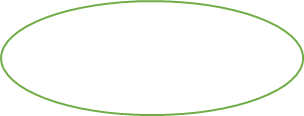 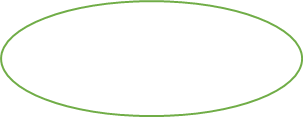 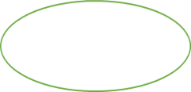 Учитель перед прочтением произведения предлагает учащимся высказать свои предположения. Записывает их на доске.( Сказка, Шляпа)Роль учителя на этом этапе работы состоит в том, чтобы стимулировать учащихся к вспоминанию того, что они уже знают по изучаемой теме, способствовать бесконфликтному обмену мнениями в группах, фиксации и систематизации информации, полученной от школьников. При этом важно не критиковать их ответы, даже если они неточны или неправильны. На данном этапе важным является правило: «Любое мнение учащегося ценно»После прочтения произведения ответить на эти же вопросы. Оценить свою работу.На этапе «осмысление»  чаще всего знакомство с новой информацией происходит в процессе её изложения учителем, гораздо реже — в процессе чтения или просмотра материалов на видео или через компьютер. В процессе реализации смысловой стадии школьники вступают в контакт с новой информацией. Одним из условий развития критического мышления является отслеживание понимания учеником изучаемого материала. Именно данная задача является основной в процессе обучения на стадии осмысления содержания. Важным моментом является получение новой информации по теме. Если помнить о том, что на стадии вызова учащиеся определили направления своего познания, то учитель в процессе объяснения нового материала имеет возможность расставить акценты в соответствии с ожиданиями и заданными вопросами. Организация работы на данном этапе может быть различной. Это могут быть: лекция, рассказ учителя, индивидуальное, парное или групповое чтение или просмотр видеоматериала. В любом случае это будет индивидуальное принятие и отслеживание информации. В процессе реализации смысловой стадии главная задача состоит в том, чтобы поддерживать активность учащихся, их интерес и инерцию движения, созданную во время фазы вызова. И здесь важное значение имеет качество отобранного материала и подобранные приёмы. на фазе осмысления содержания учащиеся:1) осуществляют контакт с новой информацией;2) пытаются сопоставить эту информацию с уже имеющимися знаниями и опытом;3) акцентируют своё внимание на поиске ответов на возникшие ранее вопросы и затруднения;4) обращают внимание на неясности, пытаясь поставить новые вопросы.5) стремятся отследить сам процесс знакомства с новой информацией, обратить внимание на то, что именно привлекает их внимание, какие аспекты менее интересны и почему;6) готовятся к анализу и обсуждению услышанного или прочитанного.Учитель на данном этапе:• может быть непосредственным источником новой информации.В этом случае его задача состоит в её ясном и привлекательномизложении;• отслеживает степень активности работы, внимательности при чтении;• предлагает различные приёмы для вдумчивого чтения и размышления о прочитанном.На этой стадии я провожу приём « Чтение с пометами» или « Инсерт». В приёме задействованы специальными значки, с помощью которых дети проводят работу с текстом:«V» - информация мне была известна«+» - узнал что-то новое, материал является интересным;«-» - думал иначе«?» - не понял, есть вопросы, что-то неясно, возникло желание узнать больше.Эти значки используются в таблице, которую дети анализируют во время занятия при помощи учителя. Этот приём помогает.1. Сформировать у детей навыки самостоятельной работы с материалом.2. Сделать процесс освоения новой темы более осмысленным.3. Подойти к освоению нового материала с учетом индивидуальности каждого ребенка.4. Развить у учащихся навыки систематизации материала.5. Воспитать внимательность ребят в освоении новой информации.6. Выявить проблемы в освоении новой темы.7. Выявить возможности индивидуального подхода к теме (в зависимости от того, какие аспекты выяснят дети дома самостоятельно, и что их заинтересует).8. Использовать разнообразные методы в обучении, что способствует поддержанию интереса к процессу обучения.Сейчас мы проведём фрагмент урока русского языка с применением этого приёма. УМК «Школа России», 2 класс « Обобщение знаний по теме : « Имя существительное»На листах у учеников таблицаПод таблицей расположен текст.Учитель – Ребята, сейчас я предлагаю вам поработать творчески, постараться проявить свою активность, не стесняться высказывать своё мнение.( На этом этапе учитель знакомит с маркировкой и определяет задачи)- Если информация вам знакома ставьте в тексте знак «V», - Если информация новая и для вас это открытие ставьте «+»;- Если « Я думал по-другому» ставьте « - «;- Если информации недостаточно, хочется узнать об этом больше ставьте «?»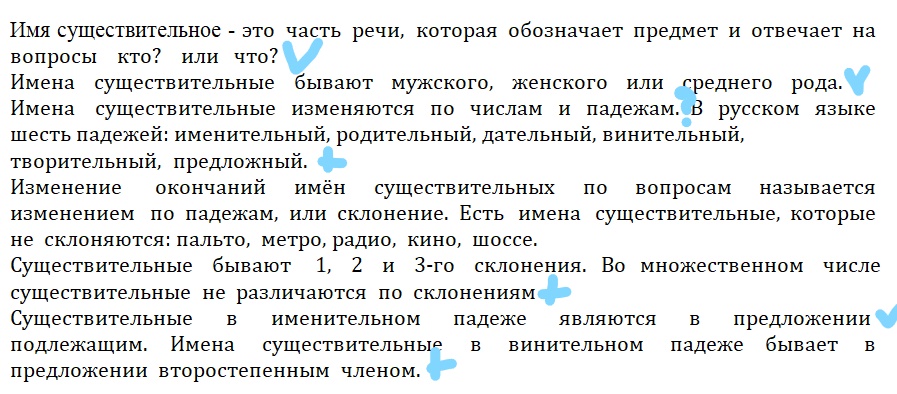      На следующем этапе учитель предлагает детям выписать предложения с отметками в таблицу в соответствии с маркировкой.     Необходимо произвести обсуждение записей, внесенных в таблицу. Заканчивается работа озвучиванием таблицы, то есть чтением несплошного текста. Усвоенное знание проговаривается.     «Инсерт»– приём технологии развития критического мышления. Используем для формирования такого универсального учебного действия как умение систематизировать и анализировать информацию.На этапе освоение на уроках окружающего мира я использую приём «Бортовой журнал»Левая колонка бортового журнала заполняется на стадии вызова. При чтении, во время пауз и остановок, учащиеся заполняют правую.     На стадии рефлексии учитель и ученики возвращаются к сформулированным на стадии вызова вопросам и предположениям, сопоставляют новый материал с тем, что знали об этом раньше. Для этой стадии характерны вдумчивые рассуждения (как устные, так и письменные), систематизация и оценивание новой информации. В процессе обмена мнениями по поводу прочитанного или услышанного учащиеся постепенно осознают, что один и тот же текст может порождать оценки, различающиеся по форме и по содержанию. Некоторые из суждений одноклассников могут оказаться вполне приемлемыми, и ученик принимает их как свои собственные; другие суждения могут вызывать потребность в дискуссии. В процессе рефлексии ученики не только формулируют выводы по изучаемой теме и выражают эти выводы в разной форме, но и задают новые вопросы, выдвигают предположения, выявляют новые пробелы в своих знаниях. Это значит, что они смогли достичь поставленных ими же целей и даже самостоятельно сформулировали новые цели, позволяющие перекинуть мостик к следующей теме.     На этапе рефлексии можно вернуться к Кластеру, подтвердить свои предположения или сделать верный вывод. На своих уроках я использую приёмы :«Толстые» и «тонкие» вопросы«Перепутанные логические цепочки»«Ромашка вопросов или ромашка Блума»« Незаконченное предложение».На уроках литературного чтения часто использую приём» Ромашка Блума».Работа может быть индивидуальной, в паре, групповой. Можно задавать ромашку на дом. Ученикам очень нравится изготавливать ромашку, на каждом из шести лепестков которой записываются вопросы разных типов.Классификация вопросов Б. Блума:- Простые вопросы. Проверяют знание текста. Ответом на них должно быть краткое и точное воспроизведение содержащейся в тексте информации. Как звали главного героя? Куда впадает Волга?- Уточняющие вопросы. Выводят на уровень понимания текста. Это провокационные вопросы, требующие ответов "да" – "нет" и проверяющие подлинность текстовой информации. Правда ли, что... Если я правильно понял, то...Такие вопросы вносят ощутимый вклад в формирование навыка ведения дискуссии. Важно научить задавать их без негативной окраски.- Объясняющие (интерпретационные) вопросы. Используются для анализа текстовой информации. Начинаются со слова "Почему". Направлены на выявление причинно-следственных связей. Важно, чтобы ответа на такой вопрос не содержалось в тексте в готовом виде, иначе он перейдёт в разряд простых.- Творческие вопросы. Подразумевают синтез полученной информации. В них всегда есть частица БЫ или будущее время, а формулировка содержит элемент прогноза, фантазии или предположения. Что бы произошло, если... Что бы изменилось, если бы у человека было 4 руки? Как, вы думаете, сложилась бы судьба героя, если бы он остался жив?- Оценочные вопросы. Направлены на выяснение критериев оценки явлений, событий, фактов. Как вы относитесь к…? Что лучше? Правильно ли поступил...?- Практические вопросы. Нацелены на применение, на поиск взаимосвязи между теорией и практикой. Как бы я поступил на месте героя? Где может пригодиться знание интегралов?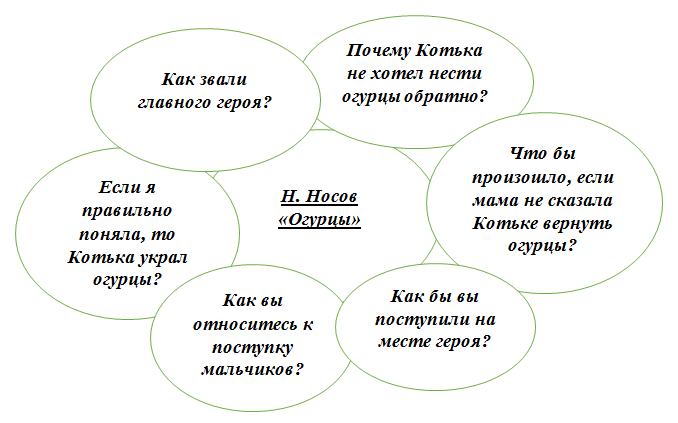     Таким образом, стадии вызова, осмысления содержания и рефлексии базовой модели образуют технологический цикл. При этом технология РКМЧП открыта и отвечает интересам школьников, поскольку для неё характерно не определение последовательности действий при движении от заданной цели к гарантированному результату (что, к сожалению, нередко и ошибочно считают признаком образовательной технологии), а обеспечение условий для формулирования самими учениками спектра разнообразных целей обучения и достижения как заранее определённых, так и непрогнозируемых результатов и даже корректировка первоначальных целей и постановка новых, отличных от них.
 Практическая значимость технологии развития критического мышления на уроках чтения и письма в начальной школе     Отвечая на вопрос: Насколько важно соблюдать последовательность стадий, приёмов, методов в технологии РКМЧП , следует отметить, что самое важное — создать условия для постановки учащимися собственных целей обучения, помочь им в определении маршрута для их достижения и посредством разнообразных стратегий, методов и приёмов сопровождать учеников по выбранному маршруту. Далеко не всегда можно реализовать все три стадии в рамках одного урока, поэтому гораздо больший смысл имеет не поурочное, а тематическое или даже курсовое планирование. Изучение темы (а значит, и сам технологический цикл) может занимать несколько уроков, при этом стадии могут повторяться неоднократно. Бывает и так, что какая-то стадия длится достаточно долго, например, стадия рефлексии сама по себе может занять целый урок. Технология РКМЧП предлагает для выбора целый веер стратегий, приёмов и методов, но этот перечень не закрыт, и учитель вполне может использовать те приёмы, к которым он привык, которые он считает наиболее эффективными.
     Технология РКМЧП с успехом применяется на любой ступени обучения вплоть до высшей школы, ведь задача развития критического мышления не ограничивается каким-то небольшим временем. Для каждой учебной дисциплины (русского и иностранных языков, естественных наук, истории и математики) может быть использован свой набор методов и приёмов, и, как показывает десятилетняя практика, нет ни одной учебной темы ни по одному учебному предмету, в которых невозможно было бы использовать технологию. Учителя с успехом применяют технологию при обучении творческим предметам: музыке и изобразительному искусству, поскольку она даёт детям большую внутреннюю свободу.    Технология развития критического мышления может рассматриваться как механизм, формирующий определённые умения в системе «ученик — учитель». Учитель, организуя образовательный процесс, вступает с учащимися в рефлексивное взаимодействие. И учитель, и ученик выступают в качестве партнёров по рефлексивному осмыслению подобного рода технологии. Я представляю данную технологию как рефлексивную, так как она:• формирует самостоятельность мышления;• вооружает способами и методами самостоятельной работы;• даёт возможность сознательно управлять образовательным процессом в системе «учитель — ученик»;• позволяет влиять на цели, способы, методы и результаты образовательного процесса.     Применение технологии РКМЧП даёт возможность учителю оценить когнитивные способности учащихся, провести рефлексию их деятельности и ценностно-смыслового усвоения содержания, а также собственной деятельности на уроке. Это позволяет учителю двигаться дальше как в планировании и ведении урока, серии уроков, так и в своём профессиональном развитии.      Итак, можно сделать вывод, что критически мыслить могут все, но не все хотят это делать. Критическому мышлению нужно учить. Поэтому отдельный курс «Критическое мышление» в школе был бы эффективным. Важно, чтобы ученики могли использовать навыки в конкретной предметной деятельности. ЗаключениеКритическое мышление не является врожденным, значит, на протяжении всех лет обучения в школе необходимо всесторонне развивать мышление учащихся (и умение пользоваться мыслительными операциями), учить их критически мыслить.Для развития мышления огромное значение имеет обучение, ведь таким образом круг знаний и представлений ребенка значительно расширяется, новые понятия выстраиваются в стройную систему, школьник чаще применяет умозаключения.Критическое мышление не только можно, но и нужно развивать на каждой ступени школы. Повышается успеваемость, уровень усвоения знаний, качество обучения, а самое главное – повышается мотивация ребят к учению! На мой взгляд, это наибольшая проблема современной школы, которая с успехом может быть разрешена. Также, то, что проблема развития критического мышления является чрезвычайно важной, свидетельствует огромное количество различного материала, тезисов, тренингов, семинаров, методик, а также многочисленных апробаций этих методик в реальной жизни. Развивая у школьников критическое мышление, учителя тем самым поощряют их к самостоятельному решению проблем, к созданию новых возможностей, к поиску необходимых сведений. Люди, которых в детстве учили решать проблемы, впоследствии бывают, способны решать значительно больший круг задач, чем те, кого этому не училиСписок литературы Андреев В. И. Педагогика творческого саморазвития. Инновационный курс. Кн. 2 / В. И. Андреев. — Казань,Выготский Л. С. Собр. соч. Т. 4 / Л. С. Выготский. — М., Загашев И. О. Умение задавать вопросы / И. О. Загашев / Перемена. — 2001. — № 4.С. И. Заир-Беки. В. Муштавинская  / Развитие критического мышленияна уроке. / Москва «Просвещение» 2011Учитель начальных классов Куприянова Елена ВладимировнаКатегорияВысшаяВведениеГлава 1. Теоретические основы технологии развитиякритического мышленияПонятие критическое мышлениеТехнология развития критического мышления через чтение и письмоГлава 2. Практическое применение технологии развития критического мышления2.1.	Стадии технологии развития критического мышления и упражнения направленные на эффективность применения технологии на уроках чтения и письма.2.2.	 Практическая значимость технологии развития критического мышления на уроках чтения и письма в начальной школеЗаключениеСписок литературы34466141617Верно или нет утверждениеДо прочтенияПосле прочтенияНезнайку так звали, потому что он не знал своего имени?Город в котором жили Коротышки назывался Цветастый?Воздушный шар изобрёл Знайка?Булька был хозяином Пульки?               V      +            -          ?Что мне известно по данной теме?Что нового я узнал на уроке?